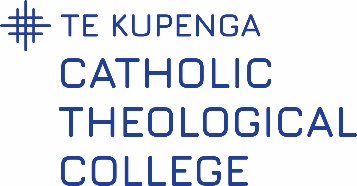 CTC Internal Moderator’s ReportModerator: ……………………………………………………………………	Date: …………………………...Course:Lecturer:Assessment:Site/Mode:Course Date:Moderator’s Analysis of the Assessment GradingYes or NoGrading judgements were consistent with the evidence Grading judgements were consistent with assessment criteriaGrading judgements were consistent within/between grade levelsComments: (if no, please comment - these can be general, or recommended changes or improvements)Moderator’s Analysis of the Assessment ToolYes or NoThe assessment was valid  - good constructive alignment to the learning outcomesThe assessment was fair  - obvious connection to course material The assessment task was clear to students – clear instructions and expectationsComments: (if no, please comment - these can be general, or recommended changes or improvements)